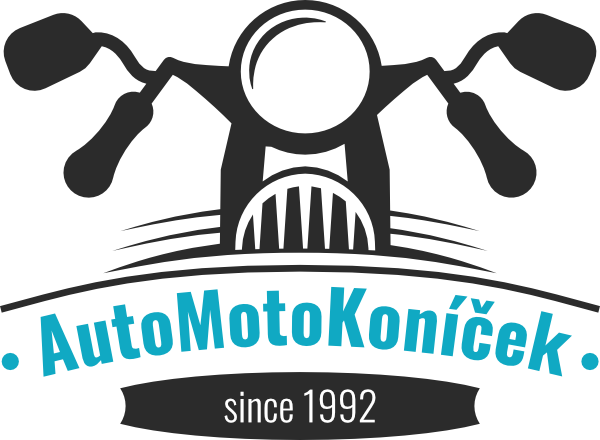 formulář pro VRÁCENÍ / REKLAMACi ZBOŽÍ.................................................									     vlastnoruční podpisZdeněk Koníček			info@automotokonicek.cz		+420 603 515 691Zdeněk Koníček, Moravská 98, 688 01 Uherský Brod IČ: 423 46 754ADRESA PRO ZASLÁNÍ ZBOŽÍZdeněk KoníčekMoravská 98688 01 Uherský BrodKUPUJÍCÍJméno:Adresa:Email:Telefon:Datum obJEdnání:Datum obJEdnání:číslo objednávky:číslo objednávky:VRÁCENÉ / REKLAMOVANÉ ZBOŽÍ: VRÁCENÉ / REKLAMOVANÉ ZBOŽÍ: DŮVOD VRÁCENÍ ZBOŽÍ: VýměnaZávada jiný důvod: .......................................................................................................................Číslo účtu: ...........................................................................DŮVOD VRÁCENÍ ZBOŽÍ: VýměnaZávada jiný důvod: .......................................................................................................................Číslo účtu: ...........................................................................DŮVOD REKLAMACE:PREFEROVANÝ ZPŮSOB VYŘÍZENÍ REKLAMACE:výměnavrácení peněz - číslo účtu: ...........................................................................Reklamaci vyřizuje:Datum:	Podpis: